Министерство образования и науки Кыргызской РеспубликиОшский Государственный УниверситетМедицинский факультет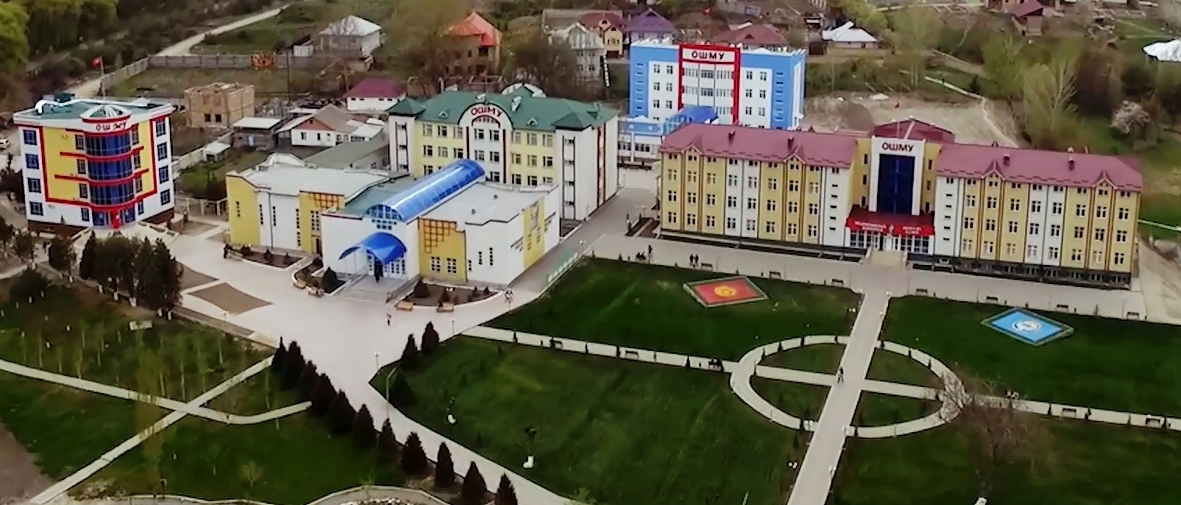 Паспорт кафедры гистологии и патанатомии  Кыргыз Республикасынын Гимни Сөзү: Ж. Садыков жана Ш. Кулуевдики Музыкасы: Н. Давлесов жана К. МолдобасановдукуАк мөңгүлүү аска, зоолор, талаалар,Элибиздин жаны менен барабар.Сансыз кылым Ала-Тоосун мекендеп,Сактап келди биздин ата-бабалар.Кайырма:Алгалай бер, кыргыз эл,Азаттыктын жолунда.Өркүндөй бер, өсө бер,Өз тагдырың колуңда.Аткарылып элдин үмүт-тилеги,Желбиреди эркиндиктин желеги.Бизге жеткен ата салтын, мурасынЫйык сактап урпактарга берели.Кайырма:Алгалай бер, кыргыз эл,Азаттыктын жолунда.Өркүндөй бер, өсөбер,Өз тагдырың колуңда.Ош МУнун Гимни Сөзү: А. Барпиевдики Музыкасы: К. Жумабаев,И. Кебековдуку Кыргыз жери–элдин улуу дастаны, Нурга бөлөп, бейпил, ачык асманы, Ата Журттун ак батасы төгүлүп, Акыл бешик ордосу бол, Ош шаары.Кайырма:Куту сенсиң университет кыргыздын, Ырыс, бакыт уул-кызына тургуздун, Жарык чачып, жылдыз болуп жайнаган, Жаштыгысын жалындаган турмуштун.Баары сенде: өнөр, турмуш сырлары, Бийик сезим, билим, сүйүү, ырдагы. Илим көчү кылымдарды карытып, Окумуштуусу – көктөЧолпон таңдагы. Кайырма: Мезгил өтөт убакытты камчылап,Университет –жанып турган шамчырак. Чырпыктарың чынар окшоп жетилип, Кучак жайып, гүлдөп өскүн жаркырап. Кайырма:Миссия ОшГУ:  	Обеспечение гарантии качества в современном образовательном процессе, основанном на компетентностном подходе; интеграция в мировое образовательное, научное и культурное пространство; формирование у молодежи нравственных, культурных и научных ценностей общества;  Подготовка высокопрофессиональных кадров, способных реализовать свой интеллектуальный потенциал в науке, производстве и профессиональной деятельности для обеспечения экономического, социального и политического развития страны;  	Вхождение в число пяти лучших университетов Центральной Азии.Медицинский факультетКафедра:  «Гистологии и патанатомии»Дата и приказ создания кафедры (краткая история кафедры): В 1993 году была создана кафедра морфологических дисциплин – зав.каф.  д.м.н., проф. Жапаров Б.Ж.С 1995 – 1998гг. кафедрой заведовали к.м.н. Жумабаев Ч.Ж. и к.м.н. Р.А.Ахунжанов С 2000 – 2001гг. – кафедра морфологических дисциплин – зав.каф. д.м.н., профессор Жапаров Б.Ж.В 2001год 20 октября, приказом №217 была создана кафедра «Гистологии и патанатомии» и до 2007 года заведовал кафедрой  д.м.н., проф. Жапаров Б.Ж.В 2007 год 12 июля приказом №216 кафедре были переданы предметы «Секционный курс» и «Судебная медицина», в связи с этим приказом ректора №449 от 23.09.2007года кафедра была переименовано с «Гистологии и патанатомии» на «Гистологии, патанатомии и судебной медицины». В настоящее время кафедрой заведует д.м.н., профессор Шатманов С.Т.В 2014 году кафедра было переименовано на  «Гистологии и патанатомии». В настоящее время кафедрой заведует д.м.н., профессор Шатманов С.Т.  Задачи и функции кафедры: перечень дисциплин, обслуживаемые кафедрой:Кафедра гистологии и  патанатомии организует и проводит по очной форме обучения лекции, практические занятии предусмотренных  учебными планами медицинского факультета. Организует индивидуальную аудиторную и самостоятельную работу студентов по изучению дисциплин кафедры, проведение текущего (модульно-рейтингового) и итогового (зачетов, экзаменов) контроля знаний и анализирует их итоги.	Планирует и реализует научно методические программы по совершенствованию технологий обучения, обеспечивая повышение эффективности и качества обучения.	Осуществляет методическое обеспечение преподаваемых на кафедре учебных дисциплин: разрабатывает учебников, учебных пособий, учебно-методических материалов, технических средств обучения.Кафедра ведет следующие предметы:а) Гистологияб) Гистология  полости рта в) Гистология, цитология и эмбриологияг) Гистогенез органов и системд) Патологическая анатомияе) Патологическая анатомия и патанатомия головы и шеиж) Патологияз) Морфология патологииПеречень специальностей, по которым выпускаются кадры:лечебное делопедиатрия-     стоматология-     МПД-     фармацияСведения о заведующим кафедрой:Кафедрой заведует  д.м.н., профессор Шатманов Суйналы Токтоназарович. Шатманов Суйналы Токтоназарович, родился 6 сентября 1960 года в селе Таш-Кумыр Жалалабадской области. В 1982 году закончил стоматологический факультет КГМИ.  В 1982-1985гг. учился в аспирантуре в г.Москве. С 1999 года работает в Медицинском институте ОшГУ.В 2004 году защитил докторскую диссертацию в г.Москва Р.Ф.С 2007 года заведует кафедрой «Гистологии,  патанатомии и судебной медицины».В 2015 году решением Президиума Российской Академии Естествознания избран членом-корреспондентом РАЕ по секции «Медицинские науки».На должность профессора кафедры гистологии и патанатомии избран в 2016 году, протокол №10	 от  28.06.2016г.С октября 2018 года заведует кафедрой «Гистологии и  патанатомии».Сведения о ППС кафедры:Учебно-вспомогательный персоналЗав. лабораторией-1Лаборант – 1Штатный формулярКачественный состав кафедры: сведения о докторах и кандидатах наук.6. Направления научно-исследовательской работы кафедры.а) Морфологическая характеристика плаценты в физиологических условиях с учетом  возрастного, антропометрического и этнического факторов;б) Морфофункциональные изменения слизистых при заболеваниях  ЛОР-органов и пути их коррекции.        в) Соматотипологическая характеристика подростков разных экологических зон КР.Соискатели и магистранты кафедры.Опубликованные учебно-методические пособия и статьи сотрудниками кафедры:	- учебных пособий и указаний – 4-  опубликованные статьи  Научные связи кафедры.  Сведения о конференциях, о повышении квалификации.Научные связи. Россия, Санкт-Петербург, СПГГПМУРоссия, Москва, РГУФКСМиТРеспублика Узбекистан: АГМИ, ТашМСИ, СамГМАБишкек Сельхозуниверситет им.СкрябинаСотрудники кафедры.  участвовали в следующих научных конференциях:Формы повышения квалификации сотрудниками кафедрыУчастия сотрудников международных, республиканских конференциях, симпозиумах, конгрессах, форумах, конкурсах.  Информация о соискателях, магистрантах, их научно-исследовательская работа. На кафедре:Саттаров А.Э.. – илим изилдоочу, жетекчиси: профессор Тулекеев Т.М.Учурдагы абалы: рекомендовать к публичной защите диссертацию по теме “Физическое развитие и телосложение у детей подросткого и юношеского возраста различных экологических зон Кыргызстана” по специальности:  14.03.01-анатомия человека (март 2019ж) Магистратура Ош МУ: 2018-2020.  Тема «Общественное здравоохранение»Жаныбек к Каныкей- магистрант, 2018-2020жж. Темасы “Медико-социальная оценка здоровья студентов медфака ОшГУ”Джолдошева Г.Т. – магистрант, 2019-2021жж. Темасы “Эпидемиология инфекционных и неинфекционных болезней на юге КР и совершенствование мер их профилактики”. Рук. Тайчиев И.Т.Камчыбекова Н.Ж. – магистрант, 2019-2021жж. Темасы “Выведение ошибок статических данных по программе Rs ctudio”. Рук. Турусбекова А.К.НИР, НИРС, студенческие кружки: Сведения об учебных, производственных и квалиф. практиках;По предметам кафедры учебные и производственные практики не проводятся.Сведения о дипломниках и выпускниках кафедры;По предметам кафедры дипломные работы не делаются.Материально-техническая база кафедры:На кафедре имеется  11 кабинетов (по предмету «Гистология» 5 кабинетов расположены в главном корпусе медицинского факультета, по «Патанатомии» 2 кабинетов расположены в корпусе факультета, 1 кабинета в Территориальной городской больнице, 1 кабинет в Ошской межобластной клинической больнице, 1 кабинет зав.кафедры, 1 кабинет лаборантская; кабинеты  оснащены таблицами, препаратами, влажными препаратами, микроскопами).Сведения  об  УВП кафедрыСведения о наградах, конкурсах, грантах.Сведения о воспитательных и спортивных мероприятияхНа кафедре старшим куратором назначена Камчыбекова Н.Ж. У каждого преподавателя  имеется кураторская группа и кураторский журнал. На новый 2019-2020 учебный год  составлен план кураторской работы.	У каждого куратора есть папка кураторской работы, которая включает в себя годовой план кураторской работы, план кураторских часов, информации о студентах обучающихся в той группе, а также разработки и протоколы кураторских часов. Кураторские часы проводятся еженедельно по расписанию, журналы заполняются.	Кураторы сначала знакомятся с родителями  студентов. Со своими группами активно участвуют  во всех культурно-массовых и спортивных мероприятиях медицинского факультета и ОшГУ.Зав.кафедрой: д.м.н., проф.					Шатманов С.Т.ППСВсегоЗав. каф.Проф.ДоцентСт. преп.Преп.Имеется 121110Положено1211106Ф.И.О. сотрудниковГод рожденияСпециальностьДолжностьДолжностьАдресПрофессорско-преподавательский составПрофессорско-преподавательский составПрофессорско-преподавательский составПрофессорско-преподавательский составПрофессорско-преподавательский составПрофессорско-преподавательский составШатманов Суйналы Токтоназарович6.09.60КГМИ 25.06.82 врач-стоматологЗав. кафедрой, профессор Зав. кафедрой, профессор г. Ош, ул. А.Шакирова б/н    уч.4Cаттаров Абсамат Эрмаматович04.08.73ОшГУ, ЕГФ, 25.06.99Преподаватель  биологии и химииСт. преп.Приказ №30\1 28.09.09.К.б.н., 2019 Ст. преп.Приказ №30\1 28.09.09.К.б.н., 2019 г. Ош, мкр. Достук 85, 42Сапарбекова Райхан Абдыкаимовна27.03.1960КГМИ, 1982г. Стомфак. Врач-стоматологПреп.Преп.Г.Ош, мкр. Ак-Тилек  3-69Кожобаев Арап Аскарович02.12.67КГМИ, 28.06.93, леч. дело, судмедэкспертПреп.Преп.Г.Ош, ул. Ак-Тилек 36/506-50-70Жолдошев Кадыр Далиевич24.09.1958КГМИ, 25.06.81  леч. делопатологоанатом.преппрепКарасуйск.р-н с.ШаркЖаныбек кызы Каныкей8.03.83ОшГУ, Факультет естествознания, 30.06.04Преподаватель  биологии и химииПреп.Преп.Г. Ош, село Озгур ул. Аральская б/нДжолдошева Гулай Тыныбековна20.11.1977ОшГУ, ЕГФ, 30.06.2000Преподаватель  биологии и химииПреп.Преп.Г. Ош, мкр. Достук 85, 42Жолдошева Элеонара Кадыровна1991ОшГУ, Врач Преп Преп Карасуйск.р-н с.ШаркНурланбекова Мээргул Нурланбековна07.07.1994ОшГУ, Врач-лечебникПреп.Преп.г. Ош Мкр. Ак-Тилек 13-25Учебно-вспомогательный персоналУчебно-вспомогательный персоналУчебно-вспомогательный персоналУчебно-вспомогательный персоналУчебно-вспомогательный персоналУчебно-вспомогательный персоналКамчыбекова Наргиза Жаныбаевна03.01.1987ОшТУ, Факультет КИТ, 30.06.10Инженер системщик Зав.лаборатория г. Ош ул.Исанова 41-32г. Ош ул.Исанова 41-32Алтынбек кызы Айсулуу22.04.1993.ОшГУ, ЕГФ, 20.06.2017Преподаватель  биологии лаборантГ.Ош ул.Узгенская 134-15.Г.Ош ул.Узгенская 134-15.№Ф.И.О.Научная степеньДолжность 1.Шатманов С.Т.Доктор медицинских наук Профессор 2.Саттаров А.Э.Кандидат биологических наук Ст.преподаватель №Ф.И.О.1.Джолдошева Г.Т.Соискатель,магистрант.2.Жаныбек кызы К.Соискатель, магистрант.3.Камчыбекова Н.Ж.магистрант№НаименованиеВыходные данныеСоставители1.Учебно-методическое пособие по гистологии, цитологии и эмбриологии «Атлас»-Ош: ОшГУ 2020.  -75с.Шатманов С.Т.Саттаров А.Э.Жаныбек к.К.Джолдошева Г.Т.2.Учебно-методическое пособие по патологической анатомии (атлас для зарисовок, с электроннограмами).Ош, 2020г. 108стр.Шатманов С.Т., Сапарбекова Р.А.3.Учебно-методическое пособие по частной патологической анатомии (атлас микроскопической и ультрамикроскопической патологии)Ош, 20г.137стрШатманов С.Т., Сапарбекова Р.А.4.Учебник по Гистологии, цитологии и эмбриологии.Г.Ош, 2020. 666стр.Под редакцией профессора, академика РАЕ Шатманова С.Т.№АвторыНаименование Наименование Выходные данныеТулекеев Т.М., Саттаров А.Э., Джолдошева Г.Т.Соматические типы у девочек и девушек горянок Алайский долины (статья)Соматические типы у девочек и девушек горянок Алайский долины (статья)Вестник ОшГУ, 2020, 5. Серия: Медицинские наукиКР г.Ош. С. 42-57.Клочкова С. В.,  Сакибаев К.Ш.
Жаныбек кызы К.Соматотипологические особенности длины тела у детей первого детского возраста. Соматотипологические особенности длины тела у детей первого детского возраста. Вестник ОшГУ, 2020, 5. Серия: Медицинские наукиКР г.Ош. С. 53-59.Авазбеков Б.М., Шатманов C.T., Исмаилов A.A. Проблема цирроза печени в Ошской области.Проблема цирроза печени в Ошской области.Вестник ОшГУ, 2020, 5. Серия: Медицинские науки С. 17-23.КР г.Ош.Кенешбаев Б.К., Тулекеев Т.М., Шатманов С.Т., Капарова Н.Н. Органометрическая характеристика плацент жительниц юга Кыргызстана (г. Кызыл-Кия).Органометрическая характеристика плацент жительниц юга Кыргызстана (г. Кызыл-Кия).Вестник ОшГУ, 2020, 5. Серия: Медицинские наукиКР г.Ош. с. 64-69Сахаталиева Р.Р., Шатманов С.Т., Маматалиева М.А., Ниязова Ё. М., Тожибоева Н.Т. Диагностические показатели при политоксикозе почекДиагностические показатели при политоксикозе почекВестник ОшГУ, 2020, 5. Серия: Медицинские наукиКР г.Ош. С. 147-152.Юлдашев А.Ю., Шатманов С.Т., Кахаров З.А., Абдумухтарова М.З., Кахарова Х.З. Структурно-функциональные основы адаптации и гомеостаза в тонкой кишке.Структурно-функциональные основы адаптации и гомеостаза в тонкой кишке.Вестник ОшГУ, 2020, 5. Серия: Медицинские наукиКР г.Ош. С.195-200Исмаилова С.А., Сатылганов И.Ж., Шатманов С.Т. Морфометрические показатели сердца равнинных крыс при краткосрочной адаптации к высокогорью Алая.Морфометрические показатели сердца равнинных крыс при краткосрочной адаптации к высокогорью Алая.Вестник ОшГУ, 2020, 2. Серия: Биология, химия, география и сельское хозяйство КР г.Ош. С. 35-39.Научные труды в России и СНГНаучные труды в России и СНГНаучные труды в России и СНГНаучные труды в России и СНГНаучные труды в России и СНГTashmatova1 Nazgul, Kyialbek Sakibaev Svetlana Klochkova, Dmitrii Nikityuk, Lazokatkhan Dzhumaeva1,  Nataliya Alexeeva, Janybek kyzy  Kanykey, Ishenbek SatylganovSomatotypological Features of the Skin Fat Fold Thickness in Ethnic Kyrgyz Women Forensic Medicine and Anatomy Research, Received: September 29, 2020 Accepted: November 27, 2020 Published: November 30, 2020. Web of Science, coauthors:, Medicine and Anatomy Research, Received: September 29, 2020 Accepted: November 27, 2020 Published: November 30, 2020. Web of Science, coauthors:, Ахматов А.Т., Шатманов С.Т., Саттаров А.Э., Джолдошева Г.Т., Боркулов А.А., Эшимбетова А.Ш. Изменения нейронов зубчатого ядра мозжечка после ампутации конечности у собакМатериалы докладов XV Конгресса международной ассоциации морфологов. Морфология. –Ханты-Манский, 2020. Том 157. - №2-3. – С.208.Материалы докладов XV Конгресса международной ассоциации морфологов. Морфология. –Ханты-Манский, 2020. Том 157. - №2-3. – С.208.Саттаров А.Э., Шатманов С.Т., Ахматов А.Т., Джолдошева Г.Т., Боркулов А.А., Эшимбетова А.Ш.Ширина нейронов в I, II и III слоях коры островка головного мозга (поле 13) в постнатальном онтогенезе Материалы докладов XV Конгресса международной ассоциации морфологов. Морфология. –Ханты-Манский, 2020. Том 157. - №2-3. – С.208.Материалы докладов XV Конгресса международной ассоциации морфологов. Морфология. –Ханты-Манский, 2020. Том 157. - №2-3. – С.208.Шатманов С.Т., Саттаров А.Э., Джолдошева Г.Т., Ахматов А.Т., Эшимбетова А.Ш., Боркулов А.А. Плотность расположения нейронов в V-VI слоях островковой доли (поле 13) головного мозга в возрастном аспектеМатериалы докладов XV Конгресса международной ассоциации морфологов. Морфология. –Ханты-Манский, 2020. Том 157. - №2-3. – С.208.Материалы докладов XV Конгресса международной ассоциации морфологов. Морфология. –Ханты-Манский, 2020. Том 157. - №2-3. – С.208.KYIALBEK SH. SAKIBAEV, DMITRY B. NIKITYUK,IBRAGIM N. ATABAEV, &MIRLAN K. NURUEVSomatotypological features of the physique of ethnic Kyrgyz women of different ages(Scopus)ASIA LIFE SCIENCESSupplement 22(2): 2020The Asian International Journal of Life Sciences185-199,ASIA LIFE SCIENCESSupplement 22(2): 2020The Asian International Journal of Life Sciences185-199,Ахматов А.Т., Шатманов С.Т., Саттаров А.Э., Джолдошева Г.Т., Боркулов А.А., Эшимбетова А.Ш. Изменения нейронов зубчатого ядра мозжечка после ампутации конечности у собак.Материалы докладов XV Конгресса международной ассоциации морфологов. Морфология. –Ханты-Манский, 2020. Том 157. - №2-3.  С.22-23.Материалы докладов XV Конгресса международной ассоциации морфологов. Морфология. –Ханты-Манский, 2020. Том 157. - №2-3.  С.22-23.Саттаров А.Э., Шатманов С.Т., Ахматов А.Т., Джолдошева Г.Т., Боркулов А.А., Эшимбетова А.Ш.Ширина нейронов в I, II и III слоях коры островка головного мозга (поле 13) в постнатальном онтогенезе Материалы докладов XV Конгресса международной ассоциации морфологов. Морфология. –Ханты-Манский, 2020. Том 157.  №2-3. С.187.Материалы докладов XV Конгресса международной ассоциации морфологов. Морфология. –Ханты-Манский, 2020. Том 157.  №2-3. С.187.Шатманов С.Т., Махмуров А.М., Рахматова М. Х.Онтогенез гемапоэтических и соединительнотканных клетокУзбекистан,    Ташкент, Журнал Один день  в Медицине деген 2020 , 3(31) стр.162- 172.Узбекистан,    Ташкент, Журнал Один день  в Медицине деген 2020 , 3(31) стр.162- 172.ШатмановС.Т., СаттаровА.Э., ДжолдошеваГ.Т., АхматовА.Т., ЭшимбетоваА.Ш., БоркуловА.А. Плотность расположения нейронов в V-VI слоях островковой доли (поле 13) головного мозга в возрастном аспектеМатериалы докладов XV Конгресса международной ассоциации морфологов. Морфология. –Ханты-Манский, 2020. Том 157. №2-3.  С.243Материалы докладов XV Конгресса международной ассоциации морфологов. Морфология. –Ханты-Манский, 2020. Том 157. №2-3.  С.243№НаименованиеМесто и время проведенияФ.И.О. участниковпримечания1 «Международное позиционирование университета, управление партнерствами и участие в рейтингах»Онлайн-семинар: (платформа  ZOOM)13.05.2020г.Сапарбекова РА.ОшГУ,Спикер: Зоя Зайцева-региональный директор OSпо Восточной Европе и Центральной Азии»2 «Разработка тестовых заданий множественного выбора», КГМА, ОшГУ, MER project22-23.10.2020Жаныбек кызы К.Джолдошева Г.Т.Сертификат3Изилдоо этикасы.Онлайн Университеттин Илимий изилдоолор вебинары.(платформа  ZOOM)12.07.2020.Шатманов С.Т.Жаныбек к К.Джолдошева Г.Т.Спикер: Тулебаева Б.Шаматов Д.А.4.COVID-19 в Кыргызстане :пересмотр тактики диагностики лечения.КГМАОнлайн лекция(платформа  ZOOM)23.08.2020.Шатманов С.Т.Жолдошев К.Д.Сапарбекова Р.А.Спикеры:Профессор д.м.н., Бримкулов Н.Н.,зав.кафедрой семейной медицины последипломного образования.№Тематика курсаМесто и время проведенияФ.И.О. сотрудниковПримечания «Кесиптик педагогиканын жана психологиянын негиздери»Ош МУ, Үзгүлтүксүз билим берүү институтуг. Ош, 2020ж, январь Сапарбекова Р.А.Жаныбек кызы К.Жолдошев К.Д.Саттаров А.Э.Джолдошева Г.Т.Жолдошева Э.К.Кожобаев А.А.Шатманов С.Т.Сертификат72 саат,«Избранные вопросы гистопатологии»Ош ГУ-КРСУ12.02.2020гСапарбекова Р.А.Жолдошева Э. К.Свидетельство«Тестология. Разработка тестовых заданий»ОшГУ13.01-15.01.2020гСапарбекова Р.А.Жолдошева Э.К.Жаныбек кызы К.Джолдошева Г.Т. СертификатПовышения квалификация по теме «Избранные вопросы гистологии» ФПМО ОшГУ29.01-12.02.2020 Жаныбек кызы К.Джолдошева Г.Т.Саттаров А.Э.СвидетельствоПовышение квалификации «Современные аспекты гистофизиологии крови и системы иммунитета»ФГБОУ ВО КГМУ при минздрав. РФ 21-23.05.2020Жаныбек кызы К.СертификатСудебно-медицинская экспертиза по материалам уголовных и гражданских дел.МЗКР. 17.11.2020.Кожобаев А.А.Сертификат №123. Приказ №969. «Разработка тестовых заданий множественного выбора», КГМА, ОшГУ, MER project22-23.10.2020Жаныбек кызы К.Джолдошева Г.Т.Сертификат №НаименованияМесто и время проведения Ф.И.О. участноковОрганизаторы 1XV Конгресс международной ассоциации морфологовОнлайн-конференция:(платформа  ZOOM)21-22 октября России, Ханты-Мансийск-2020.Шаманов С.Т.Саттаров А.Э.Джолдошева Г.Т.Сертификат2 «Современные аспекты гистофизиологии крови и системы иммунитета»ФГБОУ ВО КГМУ при минздрав. РФ 21-23.05.2020Жаныбек кызы К.Сертификат3 «Внутреннее обеспечение качества образования»Международный онлайн-вебинар: (платформа  ZOOM)29.05.2020г.Сапарбекова Р.А.Жолдошева Э.К.Спикер: Жумагулова Алина, Anna Gover, Яновская Ольга, Скиба Марина№АталышыИш-чаранын тибиӨткөрүлгөнжери жанаубактысыКатышуучулардынсаны, жыйынтыгыУюштуруучулар1Студенттик илимий-практикалык конференциясы Ч. Айтматовдун 90 жылдыгына карата.Медфактын кампусу, 13.04-2018ж. 1400саат80 студент (1-2-курс, бардык адистиктер) I орун: студент:  Исраилова Азиза группа: 3стом-3а, I даражадагы  дипломII орун: студент: Эрмекбаева Каухар группа: 1лк-3б  II даражадагы диплом III орун: Токтомамбет кызы Нурзирек- 2лб-1а  и Байыш кызы Айгерим, группа 2лк-5а.    III даражадагы диплом Кафедра 2Эл аралык студенттик олимпиада. Гистология жана патанатомия боюнчаПредметтик олимпиадаМедфактын кампусу, 28.04-2018ж. 1000саат20 студент  (2-3-курс, дарылоо адистиги, протоколдо белгиленген)Кафедра, Андижан мамлекеттик медицина инсититуту 3Факультеттик студенттик илимий -конференциясыИлим жумалыгына арналган Медфактын кампусу, апрель-2018ж, 1300саатИсраилова Азиза, 3-курс, группа 3ст-3аФакультет4№№ кабинетаплощадьм/квОсвещениеСанитарное состояниеКаб №110  каб зав.каф КАМПУС16мебель для одежд – 1книжная мебель – 1стол – 4стулья – 12компьютер – 1Телевизор – 1 DVD плеер – 1штЕстественное Удовлетворительно 2.Каб №110а18блоки – 4стол – 1стул – 1доска - 1Естественное Удовлетворительно 3.Каб №11116Парты – 3стулья – 17стол – 1Доска – 1Шкаф – 1 Компьютер – 1 Микроскоп – 6штЕстественное Удовлетворительно 4.Каб№11216Парты – 3стул – 17стол – 1доска – 1Компьютер – 1Микропрепараты по патанатомии Естественное Удовлетворительно 5.Каб№11316доска – 1стол преподавателя – 1парты – 6стулья – 16книжная мебель – 1 рельефные плакаты – 10строение сердца – 1кишечная ворсинка – 1Компьютер – 1Принтер – 1  Микроскоп – 6штЕстественное Удовлетворительно 6.Каб№113а (Окуу-усулдук каана)16компьютерный стол – 1компьютер -1принтер 3 в 1 – 1книжный мебель –2мебель для одежд – 1Естественное Удовлетворительно 7.Каб№103201. стол - 1парты – 3стулья - 14мебель для одежд – 1кондиционер - 1Естественное Удовлетворительно 8.Каб №10520стол - 5книжный шкаф – 1мебель для одежд – 1доска – 1Компьютер – 1Естественное Удовлетворительно 9.Каб №10420стол - 1стулья - 15книжный шкаф – 1шкаф для одежды – 1 доска – 1планшеты – 20 Компьютер – 1Микроскоп – 6штКондиционер - 1Естественное Удовлетворительно 10.ОМОКБпатанатомия 16доскастол – 1стул – 1таблицы – 20блок – 6Естественное Удовлетворительно 11.ТГБ г.Ош патанатом 16доска – 1стол – 1таблица – 20 блоки - 3Естественное Удовлетворительно Ф.И.О. Год рожденияДолжностьАдресУчебно-вспомогательный персоналУчебно-вспомогательный персоналУчебно-вспомогательный персоналУчебно-вспомогательный персоналКамчыбекова Наргиза Жаныбаевна03.01.1987Зав.лаборатория.г.Ош ул. Исанова 41-32г.Ош ул. Исанова 41-32Нурланбекова Мээргул  Нурланбековна12.07.1994лаборантМкр. Ак-Тилек 13-25Мкр. Ак-Тилек 13-25Конкурс среди ППС “ОшМУнун мыкты окутуучусу – 2018”Ош МУ 5-октябрь, 2018ж.Сапарбекова Р.А.Окутуучу (II даражадагы диплом жана акчалай сыйлык)ОшМУКонкурс  среди ППС “ОшМУнун мыкты ОМКсы-2018”Ош МУ 5-октябрь, 2018ж.Ташматова Н.М.Окутуучу (Ардак грамот0а)ОшМУКонкурс  среди ППС “Къп жылдык \з\рл\\ эмгеги \ч\н ”Ош МУ 5-октябрь, 2018ж.Камчыбекова Н.Ж.Лаборатория башчысы(акчалай сыйлык)ОшМУКонкурс  среди ППС “Мыкты монография-2018”Ош МУ 5-октябрь, 2018ж.Ташматова Н.М.Окутуучу (III даражадагы диплом)ОшМУКонкурс  среди ППС За много летний труд в сфере образования и медицине Ошский городской совет депутатов г.Ош-16.03.2018Джолдошева Г.Т. Почетная грамотаОш горкенешКонкурс  среди ППСЗа много летний труд в сфере образования и медицинеОшский городской совет депутатов г.Ош-16.03.2018Жаныбек к К.Почетная грамотаОш горкенешКонкурс  среди ППСЗа активная участие в общественный жизниОшский областной профсоюз медработников2018Джолдошева Г.Т. Почетная грамотаОшский обл.профсоюзКонкурс  среди ППСЗа много летний труд в сфере образования и медицинеОш МУ 28-декабря, 2018ж.Кожобаев А.А.Почетная грамотаОшМУКонкурс  среди ППСЗа много летний труд в сфере образования и медицинеОш МУ 28-декабря, 2018ж.Жолдошев К.Д.Почетная грамота медфакаОшМУКонкурс  среди ППСЗа много летний труд в сфере образования и медицинеОш МУ 28-декабря, 2018ж.Жолдошева Э.К.Почетная грамота медфакаОшМУ